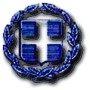 ΕΛΛΗΝΙΚΗ ΔΗΜΟΚΡΑΤΙΑ      ΝΟΜΟΣ ΕΒΡΟΥ                                              ΑΝΑΡΤΗΤΕΑ ΣΤΟ ΔΙΑΔΙΚΤΥΟ: ΔΗΜΟΣ ΣΑΜΟΘΡΑΚΗΣ	Aρ. Πρωτ.:                            ΑΠΟΣΠΑΣΜΑΑπό το πρακτικό της 17ης/22-10-2021 Συνεδρίασης του Δημοτικού Συμβουλίου Σαμοθράκης.Στη Σαμοθράκη σήμερα 22-10-2021 ημέρα Παρασκευή και ώρα 19.00  πραγματοποιήθηκε τακτική συνεδρίαση Δημοτικού Συμβουλίου στην αίθουσα συνεδριάσεων του Πνευματικού Κέντρου, διά ζώσης κεκλεισμένων των θυρών αποκλειστικά για τους πλήρως εμβολιασμένους σύμφωνα με την παρ. 2 του άρθρου 10 και νοσήσαντες σύμφωνα με την παρ. 3 του άρθρου 10 (ΦΕΚ Β’ 4674/08.102021 Αρ. φυλ. 4674) Έκτακτα μέτρα προστασίας της δημόσιας υγείας από τον κίνδυνο περαιτέρω διασποράς του κορωνοϊού COVID-19 στο σύνολο της Επικράτειας για το διάστημα από τις 9 Οκτωβρίου και ώρα 06.00 εως τις 25 Οκτωβρίου και ώρα 06.00 και ύστερα από  την υπ. αρ. πρωτ.5168/14-10-2021 πρόσκληση του Προέδρου του Δημοτικού Συμβουλίου, που δημοσιεύτηκε στον ειδικό χώρο ανακοινώσεων (πίνακα ανακοινώσεων) και στην ιστοσελίδα του Δήμου Σαμοθράκης για συζήτηση και λήψη αποφάσεων στα κατωτέρω θέματα  της  ημερήσιας διάταξης.   ΘΕΜΑ: 1ο«Περί έγκρισης ισολογισμού απολογισμού και αποτελεσμάτων χρήσης οικονομικού έτους 2020».Αρίθμ. Απόφαση: 134Από την έναρξη της συνεδρίασης αυτής και μέχρι την λήξη της, ο Πρόεδρος του Δημοτικού Συμβουλίου διαπίστωσε ότι σε σύνολο δεκαεπτά (17) συμβούλων, οι κάτωθι δεκατρείς (13) δημοτικοί σύμβουλοι βρέθηκαν παρόντες,  έντεκα (11) δια ζώσης  και δύο (2) μέσω τηλεδιάσκεψης.  Ο Δήμαρχος εισηγούμενος το 1o  θέμα της ημερήσιας διάταξης είπε τα εξής:Το Δημοτικό Συμβούλιο αφού έλαβε υπόψη τα ανωτέρω  και κατόπιν διαλογικής συζήτησης,ΑΠΟΦΑΣΙΣΕ ΟΜΟΦΩΝΑΑφού συντάχθηκε και αναγνώστηκε το πρακτικό αυτό υπογράφεται όπως παρακάτω:  Ο Πρόεδρος του Δημοτικού Συμβουλίου     Τα Μέλη          O Γραμματέας					       (Υπογραφές)       Παλκανίκος Ιωάννης      Βασιλειάδου Σωτηρία					Ακριβές Απόσπασμα					  Ο Δήμαρχος					          Γαλατούμος Νικόλαος               ΠΑΡΟΝΤΕΣ                     ΑΠΟΝΤΕΣ1. Βασιλειάδου Σωτηρία- Πρόεδρος Δημοτικού Συμβουλίου 1. Αντωνάκη Μόραλη Χρυσάνθη-Μέλος ΔΣ     2. Παλκανίκος Ιωάννης-      »       »2. Αντωνίου Ιωάννης -          »    »3. Γρηγόραινας Ιωάννης -    »      »3. Παπάς Παναγιώτης -       »    »4. Γλήνιας Ιωάννης-            »      »4. Γιαταγάννη Κων/να -     »    »5. Κυλίμος Νικόλαιος-          »      »6. Τερζή Αναστασία-           »      »    7. Φωτεινού Φώτιος-          »       »    8. Σκαρλατίδης Αθανάσιος-  »      »9. Βίτσας Αθανάσιος-          »      »10. Πρόξενος Χρήστος-       »      »      11. Τόλιου Βασιλική-         »       »      12. Φωτεινού Σαράντος-   »      (τηλεδιάσκεψη)13. Καραμήτσου Γιαννέλου- Κατερίνα » (τηλεδιάσκεψη)(Δεν προσήλθαν αν και κλήθηκαν νόμιμα)